РЕШЕНИЕот 17.05.2022 г.                           аал Доможаков           №   4/51                        «Об утверждении Положения о проведении аттестации муниципальных служащих в муниципальном образовании Доможаковский  сельсовет»В соответствии со статьей 18 Федерального закона от 02.03.2007 № 25-ФЗ «О муниципальной службе в Российской Федерации», Законом Республики Хакасия от 06.07.2007 № 39-ЗРХ «О муниципальной службе в Республике Хакасия», Совет депутатов Доможаковского сельсоветаРЕШИЛ:1. Утвердить Положение о проведении аттестации муниципальных служащих в муниципальном образовании Доможаковский сельсовет (приложение 1).3. Настоящее решение вступает в силу после его официального опубликования (обнародования).Глава Доможаковского сельсовета                                                       М.В. ОщенковаПриложение 1 к решению Совета депутатов Доможаковского сельсовета от  17.05.2022 г. № 4/51ПОЛОЖЕНИЕо проведении аттестации муниципальных служащих в муниципальном образовании Доможаковского сельсовет1.  Общие положения1. Настоящим Положением в соответствии со статьей 18 Федерального закона от 02.03.2007 № 25-ФЗ «О муниципальной службе в Российской Федерации», Законом Республики Хакасия от 06.07.2007 № 39-ЗРХ «О муниципальной службе в Республике Хакасия» определяется порядок проведения аттестации муниципальных служащих (далее - муниципальные служащие), замещающих должности муниципальной службы в муниципальном образовании Доможаковский сельсовет (далее - должности муниципальной службы).2. Аттестация проводится в целях определения соответствия муниципального служащего замещаемой должности муниципальной службы.3. Аттестации не подлежат муниципальные служащие:а) замещающие должности муниципальной службы менее одного года;б) достигшие возраста 60 лет;в) беременные женщины;г) находящиеся в отпуске по беременности и родам и в отпуске по уходу за ребенком до достижения им возраста трех лет. Аттестация указанных муниципальных служащих возможна не ранее чем через год после выхода из отпуска;д) замещающие должности муниципальной службы на основании срочного трудового договора (контракта);е) в течение года со дня сдачи квалификационного экзамена.4. Аттестация муниципального служащего проводится один раз в три года.2. Организация проведения аттестации5. Для проведения аттестации муниципальных служащих по решению представителя нанимателя издается правовой акт органа местного самоуправления, содержащие приложения:а) о формировании аттестационной комиссии;б) об утверждении графика проведения аттестации;в) о составлении списков муниципальных служащих, подлежащих аттестации;г) о подготовке документов, необходимых для работы аттестационной комиссии.6. Аттестационная комиссия формируется правовым актом органа местного самоуправления. Указанным актом определяются состав аттестационной комиссии, сроки и порядок ее работы.В состав аттестационной комиссии включаются представитель нанимателя (работодатель) и (или) уполномоченные им муниципальные служащие (в том числе из подразделения по вопросам муниципальной службы и кадров и подразделения, в котором муниципальный служащий, подлежащий аттестации, замещает должность муниципальной службы), а также приглашаемые представителем нанимателя (работодателем) в соответствии с пунктом 7 настоящего Положения независимые эксперты - представители научных, образовательных и других организаций, являющиеся специалистами в соответствующих областях и видах профессиональной служебной деятельности муниципальных служащих, по вопросам кадровых технологий и муниципальной службы. Число независимых экспертов должно составлять не менее одной четверти от общего числа членов аттестационной комиссии.Состав аттестационной комиссии для проведения аттестации муниципальных служащих, замещающих должности муниципальной службы, исполнение должностных обязанностей по которым связано с использованием сведений, составляющих государственную тайну, формируется с учетом положений законодательства Российской Федерации о государственной тайне.Состав аттестационной комиссии формируется таким образом, чтобы была исключена возможность возникновения конфликтов интересов, которые могли бы повлиять на принимаемые аттестационной комиссией решения.В зависимости от специфики должностных обязанностей муниципальных служащих в органе местного самоуправления может быть создано несколько аттестационных комиссий.7. Общий срок пребывания независимого эксперта в аттестационной комиссии органа местного самоуправления не может превышать три года. Исчисление указанного срока осуществляется с момента первого включения независимого эксперта в состав аттестационной комиссии. В указанный срок засчитывается срок пребывания независимого эксперта в конкурсной комиссии этого органа местного самоуправления.Повторное включение данного независимого эксперта в состав аттестационной комиссии может быть осуществлено не ранее чем через три года после окончания срока пребывания в аттестационной комиссии.8. Аттестационная комиссия состоит из председателя, заместителя председателя, секретаря, членов комиссии. Все члены аттестационной комиссии при принятии решений обладают равными правами.9. График проведения аттестации ежегодно утверждается представителем нанимателя и доводится до сведения каждого аттестуемого муниципального служащего не менее чем за месяц до начала аттестации.10. В графике проведения аттестации указываются:а) наименование органа местного самоуправления, подразделения, в которых проводится аттестация;б) список муниципальных служащих, подлежащих аттестации;в) дата, время и место проведения аттестации;г) дата представления в аттестационную комиссию необходимых документов с указанием ответственных за их представление руководителей соответствующих подразделений органа местного самоуправления.11. Не позднее, чем за две недели до начала аттестации в аттестационную комиссию представляется отзыв об исполнении подлежащим аттестации муниципальным служащим должностных обязанностей за аттестационный период, подписанный его непосредственным руководителем и утвержденный вышестоящим руководителем.12. Отзыв, предусмотренный пунктом 11 настоящего Положения, должен содержать следующие сведения о муниципальном служащем:а) фамилия, имя, отчество;б) замещаемая должность муниципальной службы на момент проведения аттестации и дата назначения на эту должность;в) перечень основных вопросов (документов), в решении (разработке) которых муниципальный служащий принимал участие;г) мотивированная оценка профессиональных, личностных качеств и результатов профессиональной служебной деятельности муниципального служащего.13. К отзыву об исполнении подлежащим аттестации муниципальным служащим должностных обязанностей за аттестационный период прилагаются сведения о выполненных муниципальным служащим поручениях и подготовленных им проектах документов за указанный период, содержащиеся в годовых отчетах о профессиональной служебной деятельности муниципального служащего.При каждой последующей аттестации в аттестационную комиссию представляется также аттестационный лист муниципального служащего с данными предыдущей аттестации.14. Кадровая служба администрации Доможаковского сельсовета не менее чем за неделю до начала аттестации должна ознакомить каждого аттестуемого муниципального служащего с представленным отзывом об исполнении им должностных обязанностей за аттестационный период. При этом аттестуемый муниципальный служащий вправе представить в аттестационную комиссию дополнительные сведения о своей профессиональной служебной деятельности за указанный период, а также заявление о своем несогласии с представленным отзывом или пояснительную записку на отзыв непосредственного руководителя.3. Проведение аттестации15. Аттестация проводится с приглашением аттестуемого муниципального служащего на заседание аттестационной комиссии. В случае неявки муниципального служащего на заседание указанной комиссии без уважительной причины или отказа его от аттестации муниципальный служащий привлекается к дисциплинарной ответственности в соответствии с законодательством Российской Федерации о муниципальной службе, а аттестация переносится на более поздний срок.Аттестационная комиссия рассматривает представленные документы, заслушивает сообщения аттестуемого муниципального служащего, а в случае необходимости - его непосредственного руководителя о профессиональной служебной деятельности муниципального служащего. В целях объективного проведения аттестации после рассмотрения представленных аттестуемым муниципальным служащим дополнительных сведений о своей профессиональной служебной деятельности за аттестационный период аттестационная комиссия вправе перенести аттестацию на следующее заседание комиссии.16. Обсуждение профессиональных и личностных качеств муниципального служащего применительно к его профессиональной служебной деятельности должно быть объективным и доброжелательным.Профессиональная служебная деятельность муниципального служащего оценивается на основе определения его соответствия квалификационным требованиям по замещаемой должности муниципальной службы, его участия в решении поставленных перед соответствующим подразделением (органом местного самоуправления) задач, сложности выполняемой им работы, ее эффективности и результативности.При этом должны учитываться профессиональные знания и опыт работы муниципального служащего, соблюдение муниципальным служащим ограничений, отсутствие нарушений запретов, выполнение требований к служебному поведению и обязательств, установленных законодательством Российской Федерации о муниципальной службе, а при аттестации муниципального служащего, наделенного организационно-распорядительными полномочиями по отношению к другим муниципальным служащим, - также организаторские способности.17. Заседание аттестационной комиссии считается правомочным, если на нем присутствует не менее двух третей от общего числа членов комиссии.18. Решение аттестационной комиссии принимается в отсутствие аттестуемого муниципального служащего и его непосредственного руководителя открытым голосованием простым большинством голосов присутствующих на заседании членов аттестационной комиссии. При равенстве голосов муниципальный служащий признается соответствующим замещаемой должности муниципальной службы.На период аттестации муниципального служащего, являющегося членом аттестационной комиссии, его членство в этой комиссии приостанавливается.19. По результатам аттестации муниципального служащего аттестационной комиссией принимается одно из следующих решений:а) соответствует замещаемой должности муниципальной службы;б) не соответствует замещаемой должности муниципальной службы.20. Аттестационная комиссия может давать рекомендации о поощрении отдельных муниципальных служащих за достигнутые ими успехи в работе, в том числе о повышении их в должности, а в случае необходимости - рекомендации об улучшении деятельности аттестуемых муниципальных служащих.Также по результатам аттестации аттестационная комиссия может давать рекомендации о направлении отдельных муниципальных служащих для получения дополнительного профессионального образования.21. Результаты аттестации сообщаются аттестованным муниципальным служащим непосредственно после подведения итогов голосования.Результаты аттестации заносятся в аттестационный лист муниципального служащего, составленный по форме согласно приложению к настоящему Положению. Аттестационный лист подписывается председателем, заместителем председателя, секретарем и членами аттестационной комиссии, присутствовавшими на заседании.Муниципальный служащий знакомится с аттестационным листом под расписку.Аттестационный лист муниципального служащего, прошедшего аттестацию, и отзыв об исполнении им должностных обязанностей за аттестационный период хранятся в личном деле муниципального служащего.Секретарь аттестационной комиссии ведет протокол заседания комиссии, в котором фиксирует ее решения и результаты голосования. Протокол заседания аттестационной комиссии подписывается председателем, заместителем председателя, секретарем и членами аттестационной комиссии, присутствовавшими на заседании.22. Материалы аттестации муниципальных служащих представляются представителю нанимателя не позднее чем через семь дней после ее проведения.23. В срок не более одного месяца после проведения аттестации по ее результатам издается правовой акт органа местного самоуправления или принимается решение представителя нанимателя о том, что муниципальный служащий:а) подлежит поощрению за достигнутые им успехи в работе;б) понижается в должности муниципальной службы с согласия муниципального служащего.24. В случае несогласия муниципального служащего с понижением в должности или невозможности перевода с его согласия на другую должность муниципальной службы представитель нанимателя вправе освободить муниципального служащего от замещаемой должности муниципальной службы и уволить его с муниципальной службы в связи с несоответствием замещаемой должности вследствие недостаточной квалификации, подтвержденной результатами аттестации.По истечении одного месяца после проведения аттестации понижение муниципального служащего в должности муниципальной службы либо увольнение его с муниципальной службы по результатам данной аттестации не допускается.25. Муниципальный служащий вправе обжаловать результаты аттестации в судебном порядке.Приложение к Положению
о проведении аттестации
муниципальных служащих
в муниципальном образованииДоможаковский сельсоветАТТЕСТАЦИОННЫЙ ЛИСТ МУНИЦИПАЛЬНОГО СЛУЖАЩЕГО В МУНИЦИПАЛЬНОМ ОБРАЗОВАНИИ ДОМОЖАКОВСКИЙ СЕЛЬСОВЕТ1. Фамилия, имя, отчество ____________________________________________________________________2. Год, число и месяц рождения ________________________________________________________________3. Сведения  о профессиональном  образовании,  наличии  ученой степени, ученого звания ___________________________________________________________________________________________ (когда и какую организацию, осуществляющую образовательную деятельность___________________________________________________________________________________________окончил, специальность или направление подготовки, квалификация, ученая степень, ученое звание)4. Замещаемая должность муниципальной  службы  на  момент  аттестации и дата   назначения  на   эту  должность,  наименование   классного  чина   муниципального служащего и дата присвоения классного чина ____________________________________________________________________________________________________________________________________________________________________________________5. Стаж муниципальной  службы  ______________________________________________________________6. Общий трудовой стаж ______________________________________________________________________7. Вопросы   к  муниципальному  служащему  и  краткие  ответы  на   них______________________________________________________________________________________________________________________________________________________________________________________8. Замечания и предложения, высказанные аттестационной комиссией______________________________________________________________________________________________________________________________________________________________________________________9.   Краткая  оценка  выполнения  муниципальным  служащим  рекомендаций предыдущей аттестации______________________________________________________________________________________________________________________________________________________________________________________                                          (выполнены, выполнены частично, не выполнены)10. Решение аттестационной комиссии ___________________________________________________________________________________________________________________________________________________________________________________________________________________________________________________________________________________________________________________________________________                              (соответствует замещаемой должности муниципальной службы; не                                  соответствует замещаемой должности муниципальной службы)11. Рекомендации аттестационной комиссии ______________________________________________________________________________________________________________________________________________________________________________________________________________________________________________________________________________________________________________________________________                           (о поощрении отдельных муниципальных служащих за достигнутые                                  ими успехи в работе; о повышении муниципальных служащих в                                       должности; об улучшении деятельности аттестуемых                         муниципальных служащих; о направлении отдельных  муниципальных                        служащих для получения дополнительного профессионального образования)12. Количественный состав аттестационной комиссии _____________________На  заседании  присутствовало  ___  членов  аттестационной  комиссии  Количество голосов за ______, против _______13. Примечания ________________________________________________________    _______________________________________________________________________
Председатель                                 ______________________________________________аттестационной комиссии              (подпись)       (расшифровка подписи)
Заместитель председателя       ______________________________________________аттестационной комиссии             (подпись)       (расшифровка подписи)
Секретарь                                      ______________________________________________ аттестационной комиссии            (подпись)       (расшифровка подписи)
Члены                                              _____________________________________________аттестационной комиссии            (подпись)       (расшифровка подписи)                                                           _____________________________________________                                                               (подпись)       (расшифровка подписи)
Дата проведения аттестации ____________________________
С аттестационным листом ознакомился ______________________________________________________                                                                                     (подпись муниципального                                                                                               служащего, дата)
    (место для печати     органа местного     самоуправления)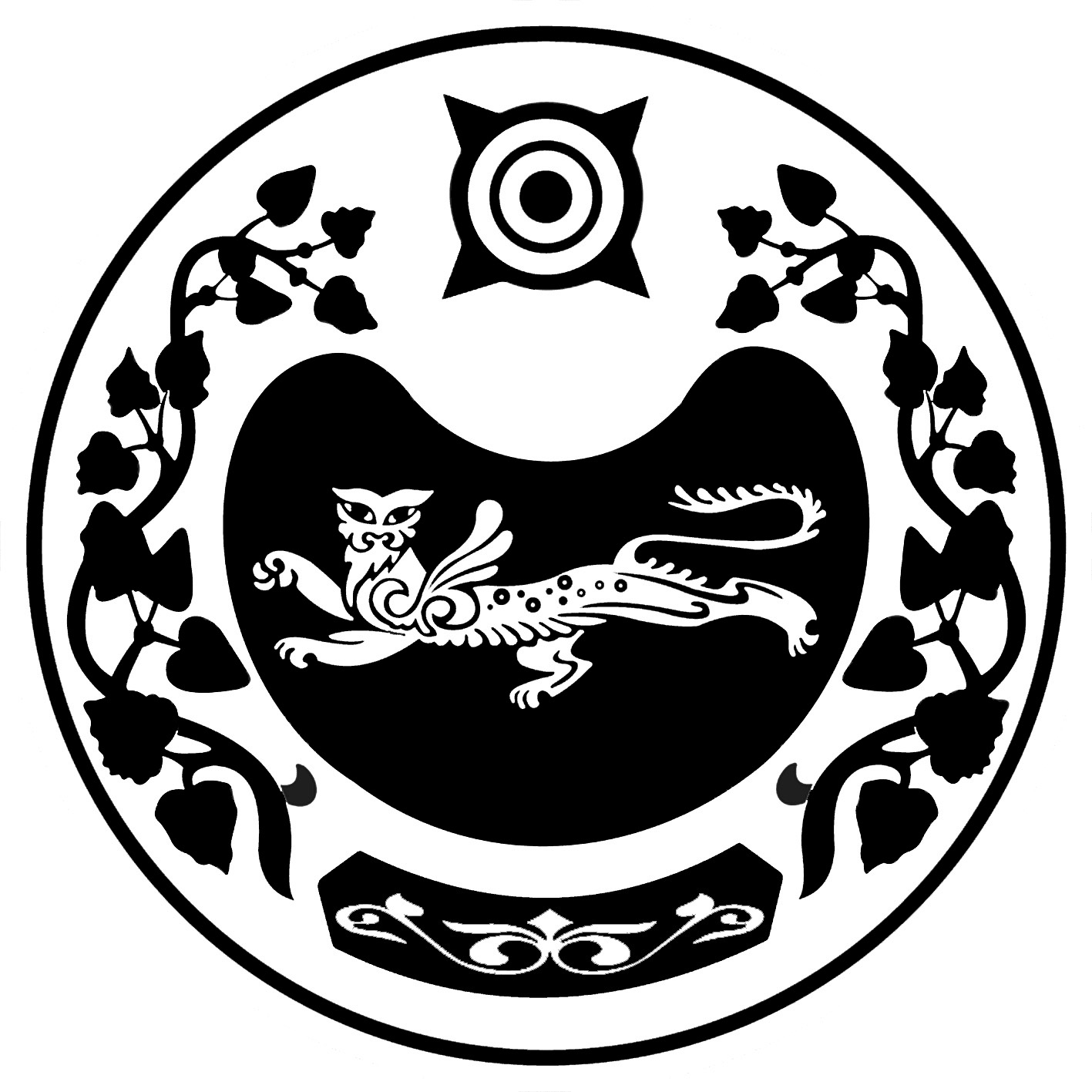 СОВЕТ ДЕПУТАТОВ ДОМОЖАКОВСКОГО СЕЛЬСОВЕТА